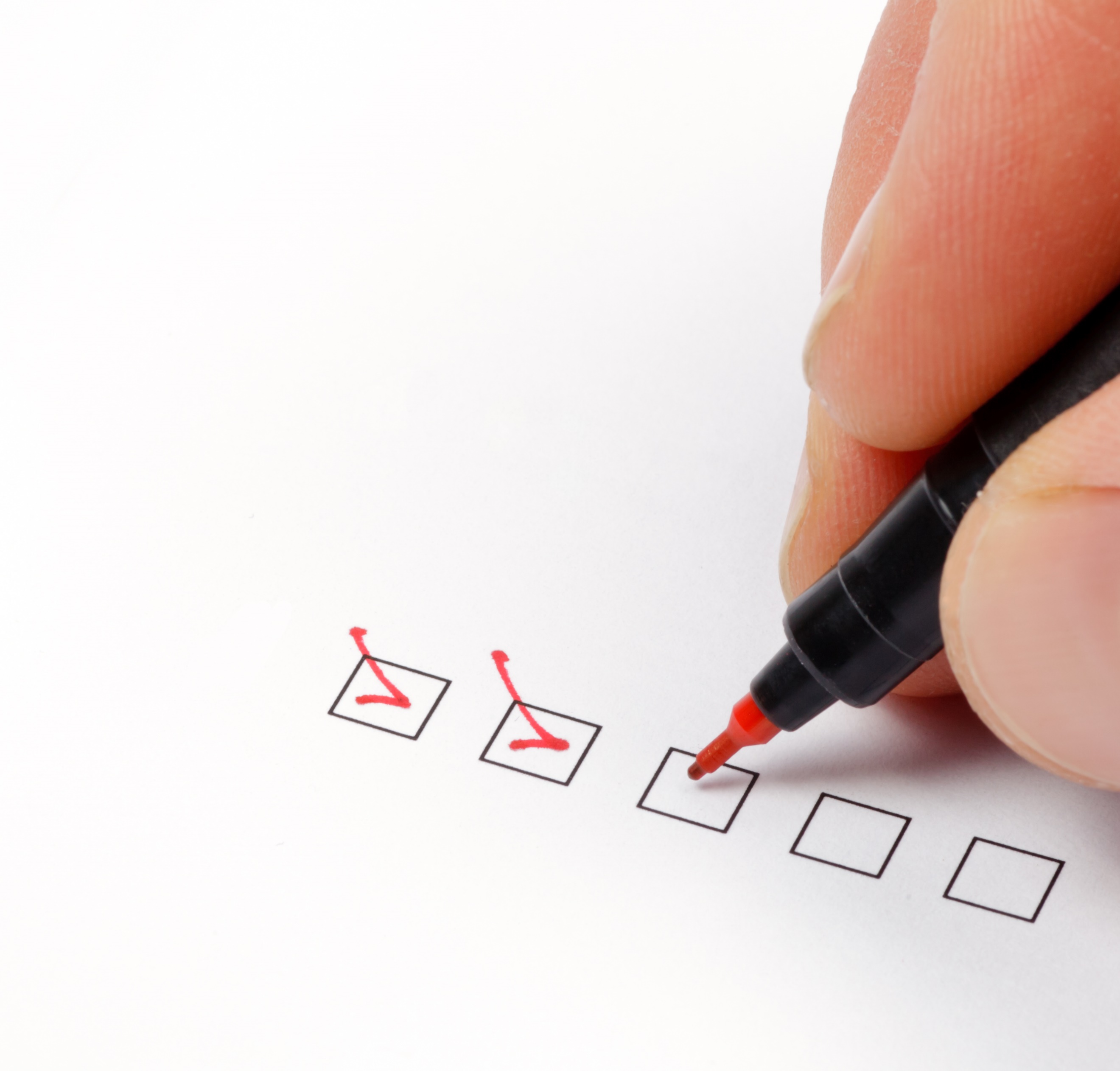 Materialet er udarbejdet af: Carsten Kirk Alstrup & Mette LarsenCenter for FamilieplejeVidenscenter for Anbragte Børn og UngeFotos: ColourboxSocialstyrelsen, 2018Til dig, der bor på en døgninstitution eller et opholdsstedSom du måske allerede ved, kommer socialtilsynet på besøg en eller flere gange om året. De kommer for at finde ud af, hvordan du og andre børn har det her på stedet, hvor du bor. I dette spørgeskema er der forskellige spørgsmål, som handler om, hvordan det er at bo her. Der findes ingen rigtige eller forkerte svar på spørgsmålene. Hvis du har lyst, kan du også skrive en kommentar til spørgsmålene.Ved at udfylde spørgeskemaet giver du socialtilsynet vigtig viden om, hvad der skal til, for at du og andre børn har det godt her på stedet, hvor du bor. Tak fordi du tager dig tid til at udfylde spørgeskemaet!Kan du lide at gå i skole?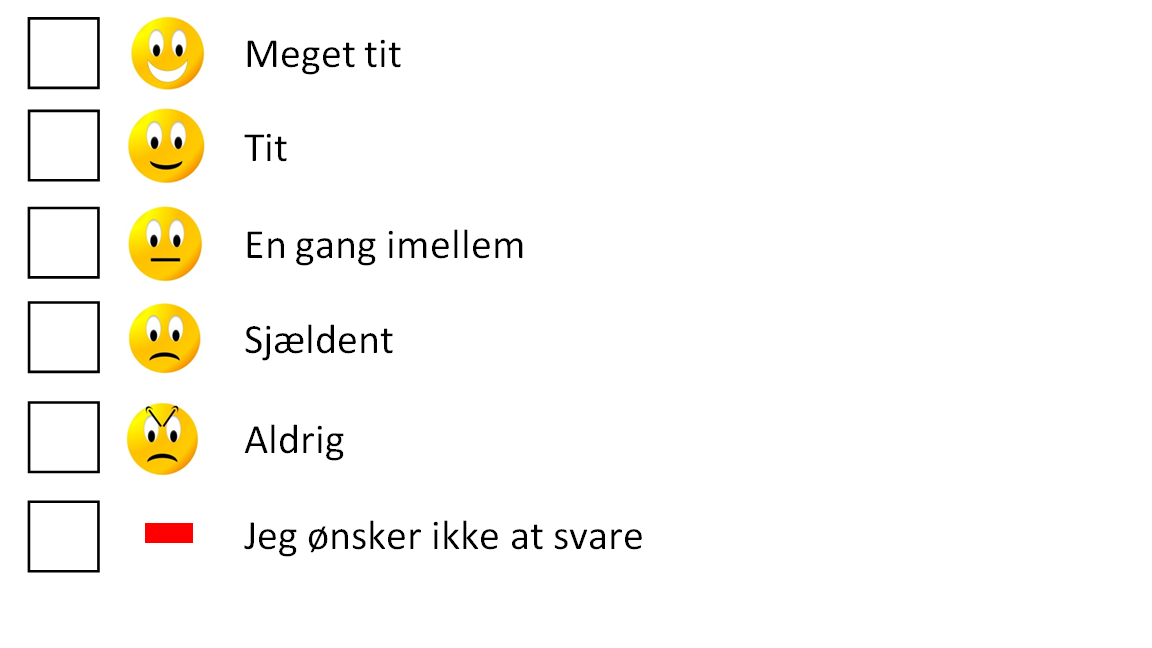 Når du laver lektier og har brug for hjælp, hjælper de voksne her på stedet dig så med dem?Når du har lektier, er det så muligt for dig at lave lektier uden at blive forstyrret?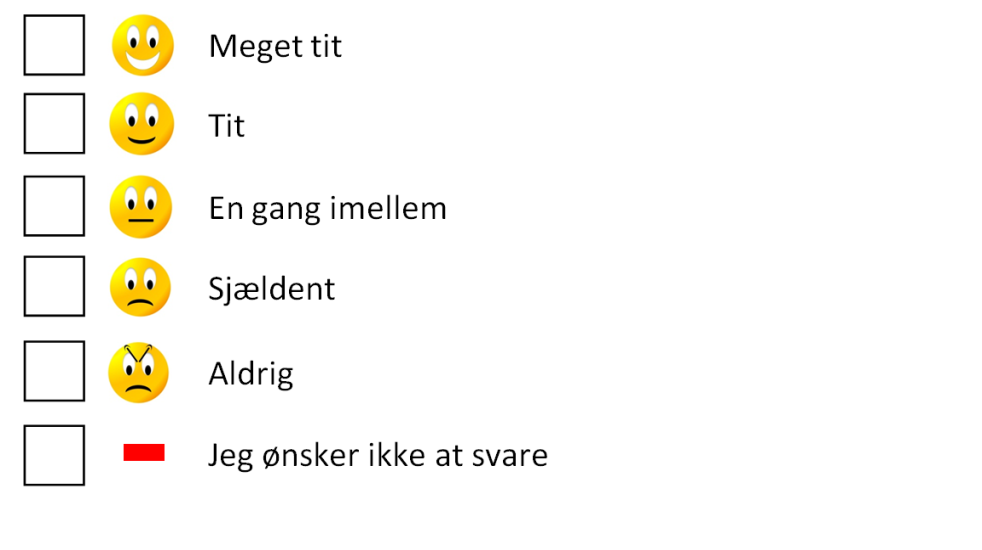 Er der skoledage, hvor du ikke møder op, selv om du ikke er syg eller har andre grunde, for eksempel møde med din sagsbehandler?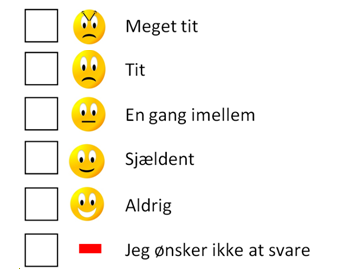 Taler de voksne her på stedet med dig om dine drømme for fremtiden?Går du til en fritidsaktivitet?Har du venner med på besøg her på stedet?Hjælper de voksne her på stedet dig med at være sammen med andre børn og unge?Taler du med de voksne her på stedet om dine venner? Er du glad, når du har været i kontakt med din familie eller andre, du kender?Hjælper de voksne her på stedet dig med at holde kontakten til din familie eller andre, du kender? Taler de voksne her på stedet med dig om, hvad du er særlig god til? Taler de voksne her på stedet med dig om, hvad du er blevet bedre til at klare selv?Taler de voksne her på stedet med dig om de ting, som sagsbehandleren fra kommunen har besluttet?Taler de voksne her på stedet med dig om, hvorfor du ikke kan bo hos dine forældre? Føler du dig sund og rask? Føler du dig frisk og udhvilet? Spiser I sund mad her på stedet? Taler de voksne her på stedet med dig om alkohol, rygning og rusmidler? Taler de voksne her på stedet med dig om seksualitet og prævention? Er du med til at bestemme, hvad I skal lave sammen her på stedet? Siger du det til nogen, hvis der sker noget her på stedet, som du ikke kan lide? Har du oplevet, at de voksne her på stedet taler til eller om dig på en grim måde? Sker det, at de andre børn eller unge her på stedet gør noget mod dig, som er ubehageligt? Sker det, at de voksne her på stedet gør noget mod dig, som er ubehageligt?  Sker det, at andre børn eller unge her på stedet holder dig fast eller låser dig inde?  Sker det, at de voksne her på stedet holder dig eller de andre børn eller unge fast eller låser jer inde?  Laver I noget sammen her på stedet? Er du glad for de voksne her på stedet? Synes du, at de voksne her på stedet er glade for dig?Sker det, at der ikke er nogen voksne her på stedet, der har tid til dig, når du har brug for dem? Synes du, at der er nogen voksne her på stedet, der kender dig rigtig godt?  Sker det, at de voksne stopper med at arbejde her på stedet?  Er du glad for de andre børn og/eller unge her på stedet?Hjælper de voksne her på stedet, hvis der opstår konflikter mellem dig og de andre børn eller unge? Hjælper de voksne her på stedet dig, hvis du gerne vil tale med din sagsbehandler?Forbereder de voksne her på stedet dig, når din sagsbehandler fra kommunen kommer på besøg? Føler du dig tryg her på stedet? Taler du med en af de voksne her på stedet, hvis du bliver ked af det? Taler de voksne her på stedet pænt til og om dig? Taler de voksne her på stedet pænt om dine forældre? Er du glad for stedet her, hvor du bor? Er du glad for dit værelse her på stedet? Føles stedet her som dit hjem?